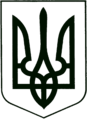 УКРАЇНА
МОГИЛІВ-ПОДІЛЬСЬКА МІСЬКА РАДА
ВІННИЦЬКОЇ ОБЛАСТІ  РІШЕННЯ №833Про продаж земельних ділянок під об’єктами нерухомого майнав місті Могилеві-ПодільськомуКеруючись ст. 26 Закону України «Про місцеве самоврядування в Україні», з метою сприяння соціально-економічному розвитку громади, ст.ст.12, 80-82, 88, 116, 125, 126 - 128 Земельного кодексу України, ст.142 Конституції України, розглянувши матеріали, надані відділом земельних відносин міської ради, -                                      міська рада ВИРІШИЛА: 1. Погодити звіт з експертної грошової оцінки земельної ділянки, на якій      розташовані об’єкти нерухомого майна, за рахунок земель комунальної      власності несільськогосподарського призначення в місті Могилеві-     Подільському:На земельну ділянку по вул. Івана Франка, 1/1-б, площею 0,0230 га, кадастровий №0510400000:00:001:0460, для будівництва та обслуговування будівель торгівлі, виготовленого на замовлення Виконавчого комітету Могилів-Подільської міської ради, ТОВ «БІНОМ-ГРУП», в розмірі 98600 грн (дев’яносто вісім тисяч шістсот гривень), висновок оцінювача про ринкову вартість земельної ділянки станом на 28 березня 2023р. (вартість 1 кв.м – 428 грн 70 коп.).На земельну ділянку по вул. Київській, 7, площею 0,0373 га, кадастровий №0510400000:00:004:1014, для будівництва та обслуговування будівель торгівлі, виготовленого на замовлення виконавчого комітету Могилів-Подільської міської ради, ТОВ «БІНОМ-ГРУП», в розмірі 287100 грн (двісті вісімдесят сім тисяч сто гривень), висновок оцінювача про ринкову вартість земельної ділянки станом на 28 березня 2023 р. (вартість 1 кв.м – 769 грн 71 коп.).На земельну ділянку по провул. Столярному, 4/12, площею 0,0085 га, кадастровий №0510400000:00:004:0480, для будівництва та обслуговування будівель торгівлі, виготовленого на замовлення Виконавчого комітету Могилів-Подільської міської ради, ТОВ «БІНОМ-ГРУП», в розмірі 86900 грн (вісімдесят шість тисяч дев’ятсот гривень), висновок оцінювача про ринкову вартість земельної ділянки станом на 28 березня 2023р. (вартість 1 кв.м – 1022 грн 35 коп.).На земельну ділянку по вул. Шевченка, 24, площею 0,4079 га, кадастровий №0510400000:00:008:0390, для розміщення та експлуатації основних, підсобних і допоміжних будівель та споруд підприємств переробної, машинобудівної та іншої промисловості, виготовленого на замовлення Виконавчого комітету Могилів-Подільської міської ради, ТОВ «БІНОМ-ГРУП», в розмірі 511200 грн. (п’ятсот одинадцять тисяч двісті гривень), висновок оцінювача про ринкову вартість земельної ділянки станом на 28 березня 2023р. (вартість 1 кв.м – 125 грн 32 коп.).1.5.  На земельну ділянку по вул. Сагайдачного гетьмана, 7, площею 0,2436 га, кадастровий № 0510400000:00:009:0767, для будівництва та обслуговування інших будівель громадської забудови, виготовленого на замовлення виконавчого комітету Могилів-Подільської міської ради, ТОВ «БІНОМ-ГРУП», в розмірі 1791100 грн (один мільйон сімсот дев’яносто одна тисяча сто гривень), висновок оцінювача про ринкову вартість земельної ділянки станом на 28 березня 2023р. (вартість 1 кв.м – 735 грн         26 коп).1.6.  На земельну ділянку по вул. Дністровській, 3-г, площею 0,1235 га, кадастровий №0510400000:00:011:0632, для розміщення та експлуатації основних, підсобних і допоміжних будівель та споруд підприємств переробної, машинобудівної та іншої промисловості, виготовленого на замовлення Виконавчого комітету Могилів-Подільської міської ради, ТОВ «БІНОМ-ГРУП», в розмірі 164200 грн (сто шістдесят чотири тисячі двісті гривень), висновок оцінювача про ринкову вартість земельної ділянки станом на 28 березня 2023р. (вартість 1 кв.м – 132 грн 96 коп.).1.7.  На земельну ділянку по вул. Дністровській, 3, площею 0,2624 га, кадастровий №0510400000:00:011:0439, для розміщення та експлуатації основних, підсобних і допоміжних будівель та споруд будівельних організацій та підприємств, виготовленого на замовлення Виконавчого комітету Могилів-Подільської міської ради, Грембовським Володимиром Анатолійовичем, в розмірі 345593 грн (триста сорок п’ять тисяч п’ятсот дев’яносто три гривні), висновок оцінювача про ринкову вартість земельної ділянки станом на 26 травня 2023р. (вартість 1 кв.м – 131 грн 70 коп.).  2. Затвердити вартість земельних ділянок: На земельну ділянку по вул. Івана Франка, 1/1-б, площею 0,0230 га,          кадастровий №0510400000:00:001:0460, для будівництва та        обслуговування будівель торгівлі, в розмірі 98600 грн (дев’яносто вісім        тисяч шістсот гривень), вартість 1 кв.м – 428 грн 70 коп. На земельну ділянку по вул. Київській, 7, площею 0,0373 га, кадастровий        №0510400000:00:004:1014, для будівництва та обслуговування будівель        торгівлі в розмірі 287100 грн (двісті вісімдесят сім тисяч сто гривень),          вартість 1 кв.м – 769 грн 71 коп. На земельну ділянку по провул. Столярному, 4/12, площею 0,0085 га,                кадастровий №0510400000:00:004:0480, для будівництва та               обслуговування будівель торгівлі в розмірі 86900 грн (вісімдесят шість              тисяч дев’ятсот гривень), вартість 1 кв.м – 1022 грн 35 коп.      2.4. На земельну ділянку по вул. Шевченка, 24, площею 0,4079 га, кадастровий      №0510400000:00:008:0390, для розміщення та експлуатації основних,      підсобних і допоміжних будівель та споруд підприємств переробної,      машинобудівної та іншої промисловості, в розмірі 511200 грн (п’ятсот       одинадцять тисяч двісті гривень), вартість 1 кв.м – 125 грн 32 коп.2.5. На земельну ділянку по вул. Сагайдачного гетьмана, 7, площею 0,2436 га,        кадастровий №0510400000:00:009:0767, для будівництва та        обслуговування інших будівель громадської забудови, в розмірі 1791100        грн (один мільйон сімсот дев’яносто одна тисяча сто гривень), вартість        1 кв.м – 735 грн 26 коп.      2.6. На земельну ділянку по вул. Дністровській, 3-г, площею 0,1235 га,              кадастровий №0510400000:00:011:0632, для розміщення та експлуатації              основних, підсобних і допоміжних будівель та споруд підприємств              переробної, машинобудівної та іншої промисловості, в розмірі 164200 грн              (сто шістдесят чотири тисячі двісті гривень), вартість 1 кв.м – 132 грн              96 коп. 2.7. На земельну ділянку по вул. Дністровській, 3, площею 0,2624 га,         кадастровий №0510400000:00:011:0439, для розміщення та експлуатації         основних, підсобних і допоміжних будівель та споруд будівельних         організацій та підприємств, в розмірі 345593 грн (триста сорок п’ять         тисяч п’ятсот дев’яносто три гривні), вартість 1 кв.м – 131 грн 70 коп..3. Затвердити умови продажу та продати земельні ділянки на яких розташовані об’єкти нерухомого майна, за рахунок комунальної власності несільськогосподарського призначення міста Могилева-Подільського:_____________________________ на земельну ділянку по вул. Івана Франка, 1/1-б, площею 0,0230 га, кадастровий №0510400000:00:001:0460, для будівництва та обслуговування будівель торгівлі, в розмірі 98600 грн (дев’яносто вісім тисяч шістсот гривень), вартість 1 кв.м – 428 грн 70 коп.  _____________________________ на земельну ділянку по вул. Київській, 7, площею 0,0373 га, кадастровий №0510400000:00:004:1014, для будівництва та обслуговування будівель торгівлі в розмірі 287100 грн (двісті вісімдесят сім тисяч сто гривень), вартість 1 кв.м – 769 грн 71 коп.______________________________ на земельну ділянку по провул. Столярному, 4/12, площею 0,0085 га, кадастровий №0510400000:00:004:0480, для будівництва та обслуговування будівель торгівлі в розмірі 86 900 грн (вісімдесят шість тисяч дев’ятсот гривень), вартість 1 кв.м – 1022 грн 35 коп.ПРИВАТНОМУ ВИРОБНИЧО-КОМЕРЦІЙНОМУ МАЛОМУ ПІДПРИЄМСТВУ «СЕЛЕНА» в особі директора ___________________________ на земельну ділянку по вул. Шевченка, 24, площею 0,4079 га, кадастровий №0510400000:00:008:0390, для розміщення та експлуатації основних, підсобних і допоміжних будівель та споруд підприємств переробної, машинобудівної та іншої промисловості, в розмірі 511200 грн (п’ятсот одинадцять тисяч двісті гривень), вартість 1 кв.м – 125 грн 32 коп.ПРИВАТНОМУ ПІДПРИЄМСТВУ «ЛАНГ» в особі директора _______________________ на земельну ділянку по вул. Сагайдачного гетьмана, 7, площею 0,2436 га, кадастровий         №0510400000:00:009:0767, для будівництва та обслуговування інших будівель громадської забудови, в розмірі 1791100 грн (один мільйон сімсот дев’яносто одна тисяча сто гривень), вартість 1 кв.м – 735 грн 26 коп._____________________________ на земельну ділянку по           вул. Дністровській, 3-г, площею 0,1235 га, кадастровий         №0510400000:00:011:0632, для розміщення та експлуатації основних, підсобних і допоміжних будівель та споруд підприємств переробної, машинобудівної та іншої промисловості, в розмірі 164200 грн (сто шістдесят чотири тисячі двісті гривень), вартість 1 кв.м – 132 грн 96 коп._______________________________ на земельну ділянку по           вул. Дністровській, 3, площею 0,2624 га, кадастровий           №0510400000:00:011:0439, для розміщення та експлуатації основних, підсобних і допоміжних будівель та споруд будівельних організацій та підприємств, в розмірі 345593 грн (триста сорок п’ять тисяч п’ятсот дев’яносто три гривні), вартість 1 кв.м – 131 грн 70 коп..4. Припинити дію договорів оренди:На земельну ділянку по провул. Столярний, 4/12, площею 0,0085 га, кадастровий №0510400000:00:004:0480, для будівництва та обслуговування будівель торгівлі, орендар - Марченков Олександр Васильович, за згодою сторін.На земельну ділянку по вул. Сагайдачного гетьмана, 7, площею 0,2436 га, кадастровий №0510400000:00:009:0767, для будівництва та обслуговування інших будівель громадської забудови, орендар - ПРИВАТНЕ ПІДПРИЄМСТВО «ЛАНГ» в особі директора Федорової Людмили Євгеніївни, за згодою сторін.На земельну ділянку по вул. Івана Франка, 1/1-б, площею 0,0230 га кадастровий №0510400000:00:001:0460, для будівництва та обслуговування будівель торгівлі, орендар - Скакун Василь Васильович, за згодою сторін.На земельну ділянку по вул. Дністровській, 3, площею 0,2624 га, кадастровий №0510400000:00:011:0439, для розміщення та експлуатації основних, підсобних і допоміжних будівель та споруд будівельних організацій та підприємств, орендар - Самойлов Сергій Миколайович, за згодою сторін.5. Припинити право постійного користування ПРИВАТНОМУ ВИРОБНИЧО -КОМЕРЦІЙНОМУ МАЛОМУ ПІДПРИЄМСТВУ «СЕЛЕНА» на земельну ділянку по вул. Шевченка, 24, площею 0,4079 га, кадастровий  №0510400000:00:008:0390, для розміщення та експлуатації основних, підсобних і допоміжних будівель та споруд підприємств переробної, машинобудівної та іншої промисловості.    6. Відділу земельних відносин міської ради забезпечити підготовку відповідних документів для оформлення договорів купівлі-продажу земельних ділянок за ціною та умовами визначених цим рішенням.  7. Громадянам та юридичним особам, зазначених в пункті 3 даного рішення (далі-покупець) укласти договір купівлі-продажу земельної ділянки з міською радою та зареєструвати його в установленому законом порядку.8. Фізичним та юридичним особам зазначеним у пункті 4 даного рішення перед укладанням договору купівлі – продажу провести звірку сплати за користування земельною ділянкою у фінансово – економічному управлінні Могилів –Подільської міської ради та здійснити повний розрахунок при наявності заборгованості.  9. У випадку, якщо покупець в 6-ти місячний термін не уклав договір купівлі-продажу земельної  ділянки, то вважається, що покупець добровільно відмовився від купівлі земельної ділянки, повторний розгляд питання про продаж цієї земельної ділянки здійснюється на загальних підставах.  10. Доручити міському голові укласти від імені міської ради договір купівлі- продажу земельної ділянки. Договором купівлі-продажу земельної ділянки встановити, що право власності на земельну ділянку переходить до покупця після нотаріального посвідчення договору купівлі-продажу земельної ділянки та за умови державної реєстрації права власності покупця на земельну ділянку.      11. Витрати пов’язані з нотаріальним посвідченням договору купівлі-              продажу покласти на покупця земельної ділянки.      12. Зарахувати до суми, яку покупець має сплатити за земельну ділянку              авансовий внесок, який сплачений відповідно до укладеного договору.  13. Покупцю виконувати обов’язки власників земельних ділянок згідно з         вимогами ст.91 Земельного кодексу України.  14. Контроль за виконанням даного рішення покласти на першого         заступника міського голови Безмещука П.О. та на постійну комісію         міської ради з питань земельних відносин, природокористування,          планування території, будівництва, архітектури, охорони пам’яток,         історичного середовища та благоустрою (Глущак Т.В.).Міський голова		                           	Геннадій ГЛУХМАНЮКВід 31.08.2023р.35 сесії            8 скликання